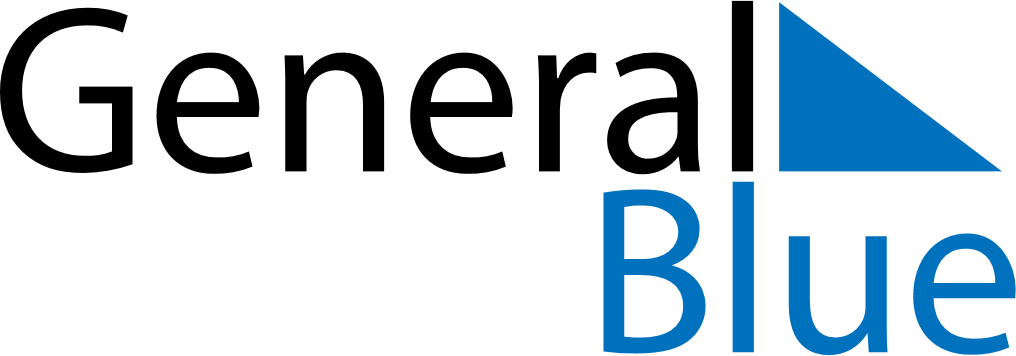 October 2026October 2026October 2026October 2026October 2026October 2026MozambiqueMozambiqueMozambiqueMozambiqueMozambiqueMozambiqueMondayTuesdayWednesdayThursdayFridaySaturdaySunday1234Peace and Reconciliation Day567891011Public Holiday1213141516171819202122232425262728293031NOTES